EINE „MIND MAP“ FÜR GESCHICHTEN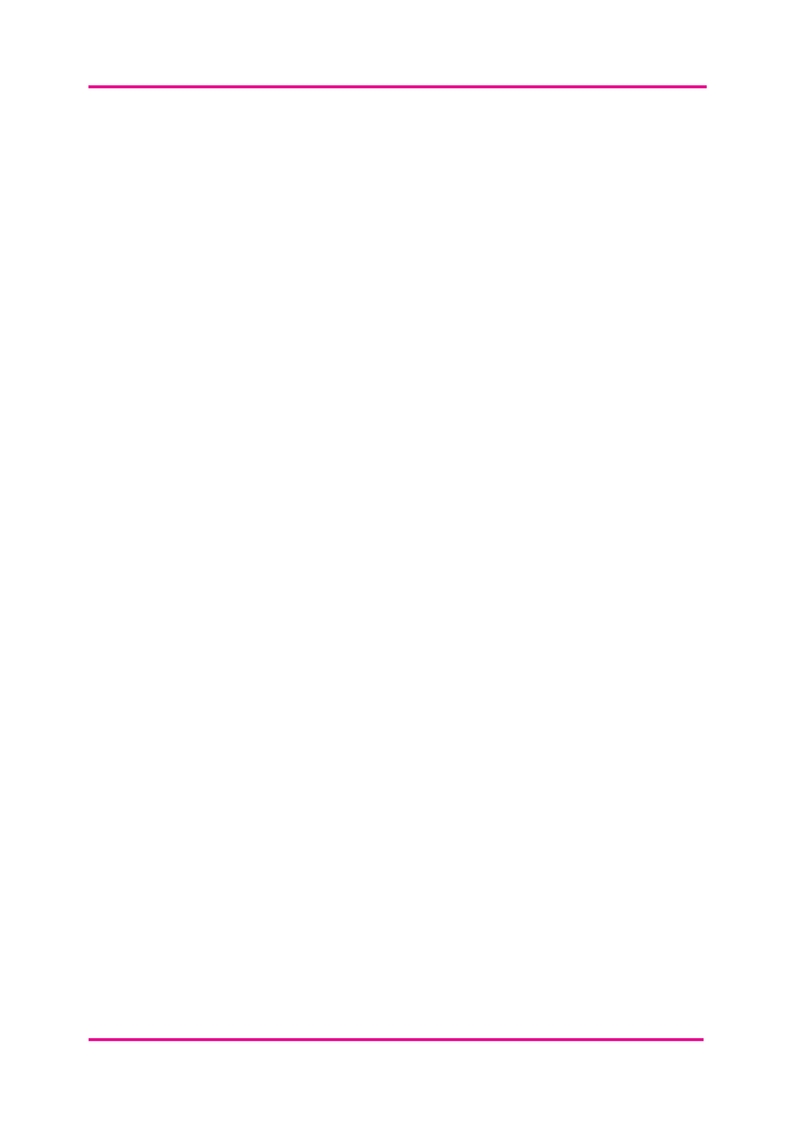 Fülle die Wolken aus, um die wichtigsten Elemente Deiner Geschichte zu skizzieren. Dann nummeriere sie, in der Reihenfolge, in der sie in Deiner Geschichte vorkommen sollen. 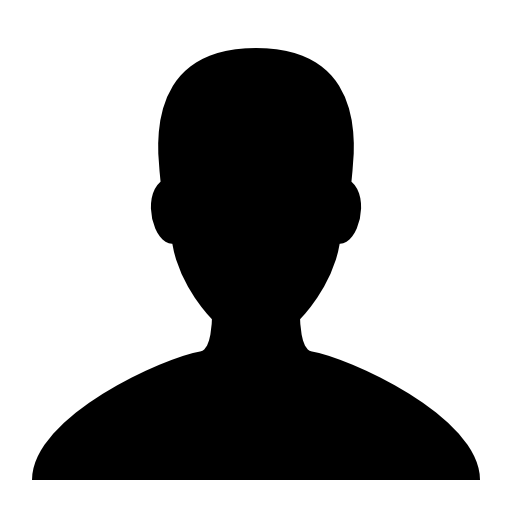 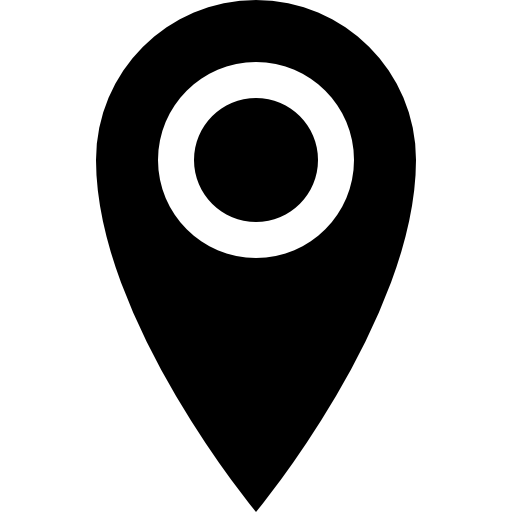 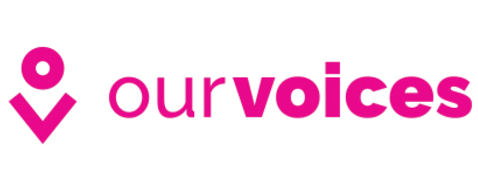 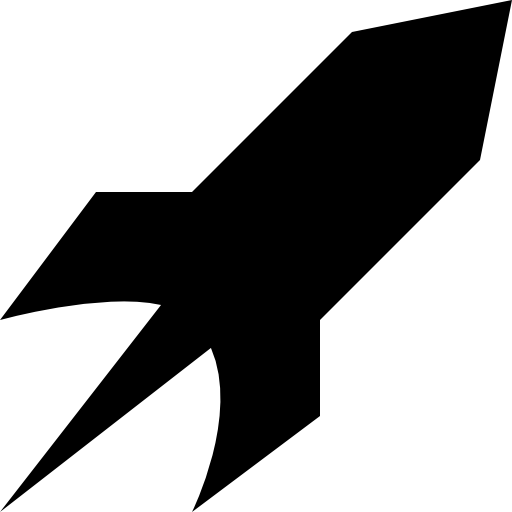 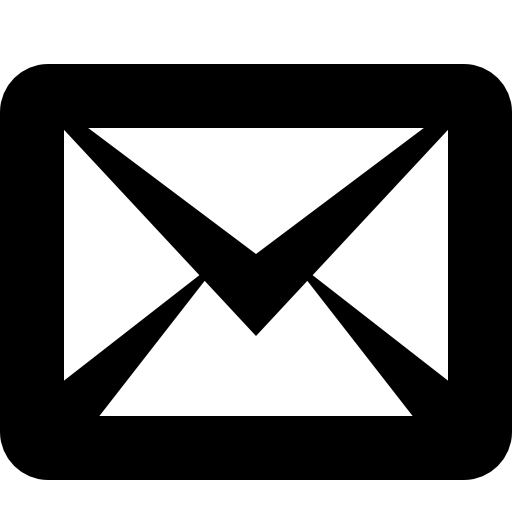 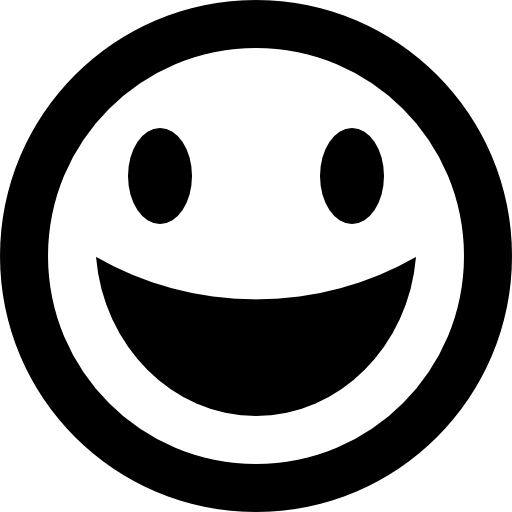 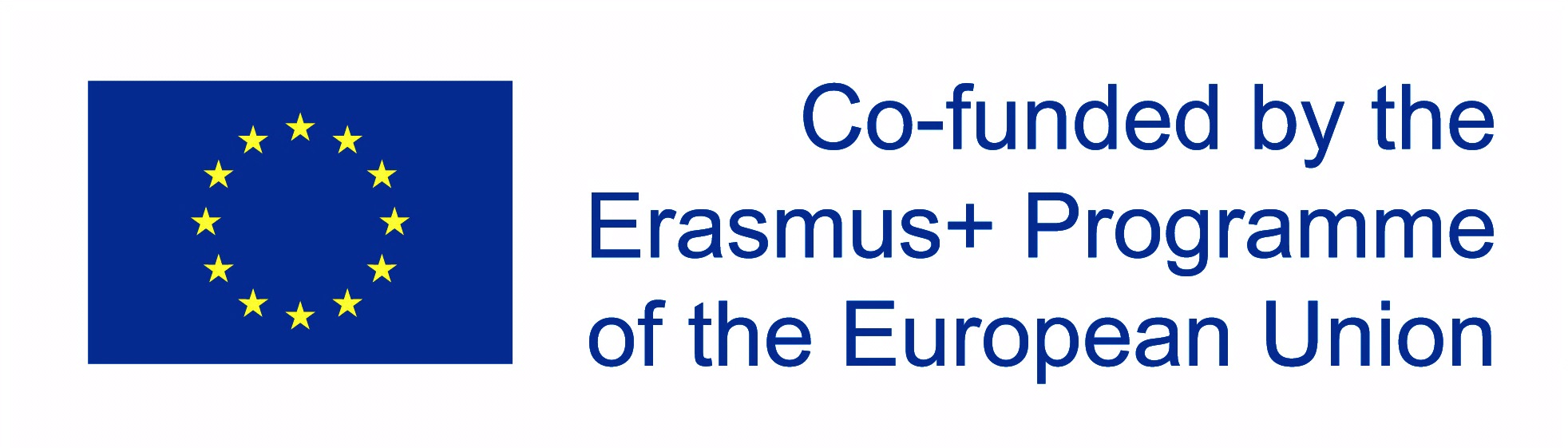 